DEKLARACJA UCZESTNICTWA 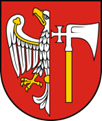 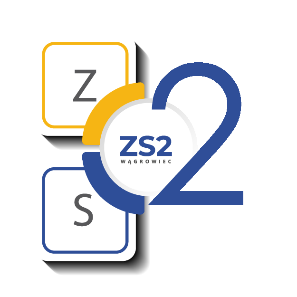 W SZKOLNYM KOLE WOLONTARIATU  „PATROL DOBROCI”w Zespole Szkół nr 2im. ppłk. dr Stanisława Kulińskiego w WągrowcuPrzystępując do Szkolnego Wolontariatu oświadczam, że znam i akceptuję jego cele oraz zasady pracy. Zobowiązuję się do przestrzegania Regulaminu Wolontariatu Szkolnego oraz sumiennego i bezinteresownego wykonywania powierzonych mi zadań.…….…..………………………………… …………..…………………………………
miejscowość, data					           czytelny podpis ucznia/klasaZGODA RODZICA NA UCZESTNICTWO W SZKOLNYM KOLE WOLONTARIATU  „PATROL DOBROCI”w Zespole Szkół nr 2im. ppłk. dr Stanisława Kulińskiego w WągrowcuJa, niżej podpisana/y ……………………………………………………………………………… wyrażam zgodę na aktywny udział syna/córki ……………………..…………………..…….……………………...………………………………………….., pozostającej/ego pod moją opieką prawną, w działaniach Szkolnego Koła Wolontariatu przy Zespole Szkół nr 2 w Wągrowcu w roku szkolnym 2022/2023.Oświadczam, że znane mi są postanowienia Regulaminu Wolontariatu Szkolnego, cele i zadania Szkolnego Koła Wolontariatu, a także idea wolontariatu i założenia na ten rok, u podstaw której stoi dobrowolne, bezpłatne wykonywanie czynności, a także charytatywny, pomocniczy i uzupełniający charakter wykonywanych przez wolontariuszy świadczeń. Zgadzam się także na przejazdy mojego dziecka pod opieką pracownika szkoły do miejsca wykonywania pracy jako wolontariusz. …..…………………………………                               …..…………………………………
             miejscowość, data                                                                                    podpis rodzica 